PERALTA COMMUNITY COLLEGE DISTRICT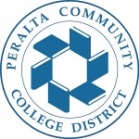 COUNCIL ON INSTRUCTION, PLANNING, AND DEVELOPMENT (CIPD)   CIPD Agenda, Monday, Mar. 2, 2020, 1:00pm-3:00pm, District Board Room Co-Chair: Siri Brown, VC of Academic AffairsCo-Chair: Heather Sisneros, Laney Curriculum Co-chairNote Taker: Lashaune Fitch ACT 1: Review Feb. 2020 agenda minutes (1:00pm- 1:10pm)ACT 2: Curriculum proposals for review and approval (1:10pm-2:30pm)Berkeley City College College of Alameda Merritt CollegeLaney CollegeACT 3: Pressing Curriculum Topics (2:30pm-3:00pm) CTE units under SCFF/SWP/SSMPending District wide changes that were temporarily pulled from the agenda due to district wide rule:GEOG 19: BCC and LaneyLaney to bring the same change (course title, and course description) to SPFT 86 series as they are cross-listed with MC KIN 86 series